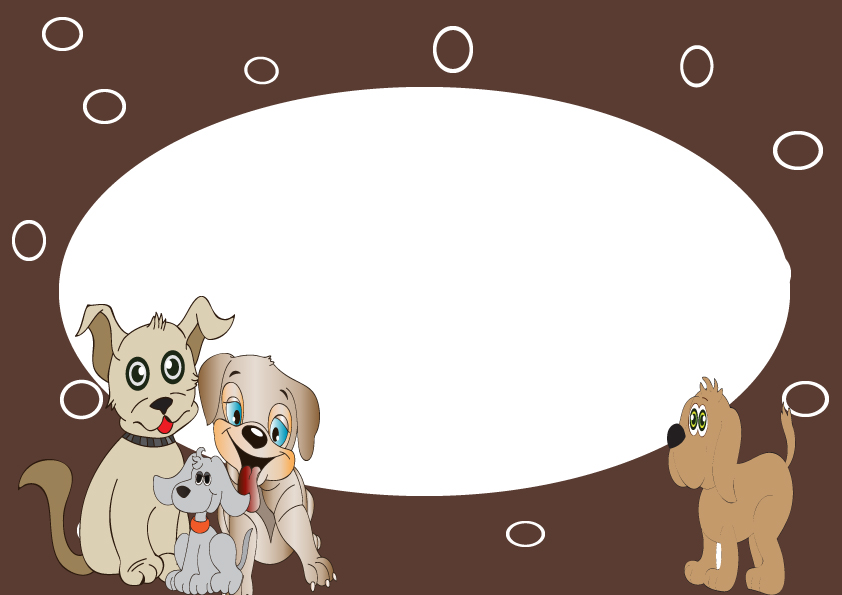 CERTIFICATE OF ADOPTION		This is to certify that ___________________________________Has officially adopted ________________________________________By signing this certificate I promise to give myPuppy a lifetime of love, care, attention, and fun!I Promise to be their best friend forever.Signature:_______________	          	Date:_________________